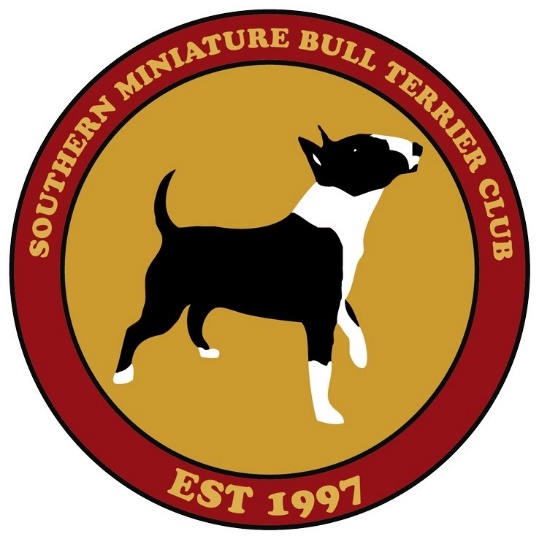 GENERAL DATA PROTECTION REGULATION (GDPR)It will shortly be a legal requirement to formalise the arrangements for the keeping of personal data.  Please be assured that the information you have provided in the past to The Southern Miniature Bull Terrier Club, such as addresses, telephone numbers, and e-mail addresses, will only be used in connection with the running of the Southern Miniature Bull Terrier Club and for keeping you informed.The data is stored on a computer and is provided to committee members to help facilitate the running of the Southern Miniature Bull Terrier Club and provide the benefits of membership to you.Your details can be removed from our stored records within 28 days of a written request to the Secretary of The Southern Miniature Bull Terrier Club.  You have the right to complain to the Information Commissioners Office (ICO) if you believe there is a problem with The Southern Miniature Bull Terrier Club handling your data.Please note that if we do not have notification from you by 6th June 2018 that you do not wish your personal data kept by The Southern Miniature Bull Terrier Club we will continue to hold your personal information.  All documentation and personal information will be stored safely, securely and confidentially.